Invitasjon til kurs: 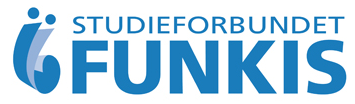 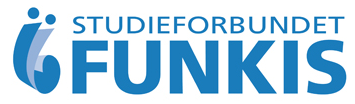 "Konflikter i frivillige organisasjoner"Funkis Buskerud har gleden av å invitere medlemmer av våre organisasjoner til et viktig og aktuelt kurs. Kurset tar for seg temaer som hvordan konflikter oppstår, ulike typer konflikter, hvordan vi kan håndtere konflikter, og ikke minst: hvordan vi kan unngå konflikter. De fleste med litt fartstid i organisasjonslivet vet at det fort kan oppstå uenigheter og til og med ødeleggende konflikter. Det kan skje innad i styret, mellom styret og medlemmer eller mellom enkeltmedlemmer/frivillige. Dette kurset gir dere en enkel teoretisk innføring i konflikthåndtering, men det meste av tiden vil bli brukt på å diskutere felles, praktiske utfordringer. Kurset vil bestå av innledninger (teori), diskusjoner i plenum og to gruppearbeid. Vi skal ha fokus på frivilligheten – ikke konflikter i arbeidslivet eller i private relasjoner.  Innleder er Ragnhild Rørvik som har over 20 års erfaring fra frivillige organisasjoner, og kursansvarlig er Wenche Steenstrup fra Funkis Buskerud.Praktisk informasjon:Egenandelen på kr 1200,- inkluderer kurs med overnatting, gi beskjed dersom du ikke har behov for overnatting (egenandelen er den samme med/uten overnatting).Gi beskjed dersom du har noen allergier eller andre behov for tilrettelegging for å kunne delta på kurset.NB! Unngå bruk av parfyme og andre sterke dufter av hensyn til andre deltakere.Vi håper dere er klare for nye utfordringer og spennende diskusjoner – målet er at vi skal bruke minst mulig krefter på ødeleggende konflikter, og heller bruke våre ressurser på meningsfullt og hyggelig frivillig arbeid i laget og organisasjonen vår!Velkommen til kurs!DatoLørdag 29.  – kl. 12.00 søndag 30. 0ktober 2022StedGrand Hotel, KongsbergKursavgift1200,- PåmeldingPåmelding sendes til buskerud@funkis.no innen 17. oktoberPåmelding må inneholde følgende informasjon:Fullt navn, fødselsdato og postnummer til hver påmeldt deltaker. Fakturaadresse (e-post holder)Bekreftelse på påmelding sendes til laget etter påmeldingsfristen.